COLEGIO EMILIA RIQUELMEGUIA DE APRENDIZAJE EN CASAACTIVIDAD VIRTUAL SEMANA DEL 19 AL 23 DE OCTUBRECOLEGIO EMILIA RIQUELMEGUIA DE APRENDIZAJE EN CASAACTIVIDAD VIRTUAL SEMANA DEL 19 AL 23 DE OCTUBRECOLEGIO EMILIA RIQUELMEGUIA DE APRENDIZAJE EN CASAACTIVIDAD VIRTUAL SEMANA DEL 19 AL 23 DE OCTUBRE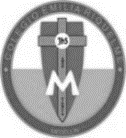 Asignatura: Edu. ReligiosaGrado:   5°Docente: Estefanía LondoñoDocente: Estefanía LondoñoMartes, 20 de octubre del 2020   Agenda virtual: Oración y saludo especial. (Clase virtual 08:00am por Zoom).                           Tema #1 La historia del Rey David.Trabajo en el libro pág. 150 a la 153. Miércoles, 21 de octubre del 2020   Agenda virtual: Tema #2 Los profetas anuncian al Salvador.                         Trabajo en el libro Pág. 154 a la 157. OJO el Punto del teatro no se realiza. Les recuerdo enviarme las evidencias puntualmente, así trabajen conmigo las páginas en las clases esa evidencia también deben enviarla. Martes, 20 de octubre del 2020   Agenda virtual: Oración y saludo especial. (Clase virtual 08:00am por Zoom).                           Tema #1 La historia del Rey David.Trabajo en el libro pág. 150 a la 153. Miércoles, 21 de octubre del 2020   Agenda virtual: Tema #2 Los profetas anuncian al Salvador.                         Trabajo en el libro Pág. 154 a la 157. OJO el Punto del teatro no se realiza. Les recuerdo enviarme las evidencias puntualmente, así trabajen conmigo las páginas en las clases esa evidencia también deben enviarla. Martes, 20 de octubre del 2020   Agenda virtual: Oración y saludo especial. (Clase virtual 08:00am por Zoom).                           Tema #1 La historia del Rey David.Trabajo en el libro pág. 150 a la 153. Miércoles, 21 de octubre del 2020   Agenda virtual: Tema #2 Los profetas anuncian al Salvador.                         Trabajo en el libro Pág. 154 a la 157. OJO el Punto del teatro no se realiza. Les recuerdo enviarme las evidencias puntualmente, así trabajen conmigo las páginas en las clases esa evidencia también deben enviarla. Martes, 20 de octubre del 2020   Agenda virtual: Oración y saludo especial. (Clase virtual 08:00am por Zoom).                           Tema #1 La historia del Rey David.Trabajo en el libro pág. 150 a la 153. Miércoles, 21 de octubre del 2020   Agenda virtual: Tema #2 Los profetas anuncian al Salvador.                         Trabajo en el libro Pág. 154 a la 157. OJO el Punto del teatro no se realiza. Les recuerdo enviarme las evidencias puntualmente, así trabajen conmigo las páginas en las clases esa evidencia también deben enviarla. 